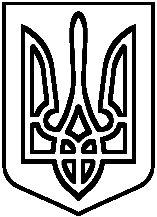 Про організацію профілактичної роботи з безпеки життєдіяльності у весняно-літній період 2021 рокуНа виконання Законів України «Про пожежну безпеку», «Про дорожній рух», «Про охорону праці», постанови Кабінету Міністрів України від 21.12.2020 № 1287 «Про затвердження Державної програми підвищення рівня безпеки дорожнього руху в Україні на період до 2023 року», розпорядження Кабінету Міністрів України від 08.11.2007 № 980-р «Про затвердження плану першочергових заходів з профілактики травматизму невиробничого характеру», наказів Міністерства освіти і науки України від 26.11.2015 № 1242 «Про заходи щодо поліпшення профілактики з попередження побутового травматизму серед дітей» та від 15.08.2016 № 974 «Про затвердження Правил пожежної безпеки для навчальних закладів та установ системи освіти України», листа Міністерства освіти і науки України від 01.03.2018 № 1/9-130 щодо проведення уроків та виховних заходів з питань уникнення ураження мінами і вибухонебезпечними предметами, доручення голови Київської обласної державної адміністрації від 10.02.2021 № 5-1 «Щодо посилення пожежно-профілактичної роботи у закладах освіти Київської області», Плану заходів щодо запобігання загибелі дітей на водних об'єктах Київської області, затвердженого рішенням Київської обласної комісії з питань техногенно-екологічної безпеки та надзвичайних ситуацій (протокол № 4 від 23.02.2017), наказу міністерства освіти і науки Київської обласної державної адміністрації від 16.03.2021 № 48 «Про організацію профілактичної роботи у весняно-літній період 2021 року», наказу Відділу освіти, молоді та спорту Баришівської селищної ради від 19.03.2021 № 91 «Про організацію профілактичної роботи з безпеки життєдіяльності у весняно-літній період 2021 року» та з метою збереження життя і здоров'я дітей, учнівської молоді,НАКАЗУЮ:1. Педагогічним працівникам:1.1. систематично проводити заходи з профілактики безпеки життєдіяльності у весняно-літній період 2021 року;1.2. Здійснювати контроль за додержанням вимог нормативно-правових актів щодо профілактики травматизму та виконанням програм з безпеки життєдіяльності учасників освітнього процесу                                                                                                          Постійно1.3. Привести у відповідність до вимог чинних нормативних актів журнали інструктажів, інструкції для працівників та учнів щодо виконання певних видів робіт	                                                                                        до 09.04.20211.4. Проводити інструктажі з техніки безпеки (поточний, на уроках трудового навчання та фізкультури, перед лабораторними, практичними роботами, екскурсіями та навчальною та виробничою практиками, перед початком канікул) з подальшою фіксацією у відповідних журналахпостійно1.5. Провести роз'яснювальну роботу серед учнів щодо поводження з вибухонебезпечними предметами                                                                                                           до 12.04.20211.6. Забезпечити проведення інформаційно-роз'яснювальної роботи зі здобувачами освіти з питань безпеки в Інтернеті, попередження вживання алкогольних напоїв, наркотичних речовин, прекурсорів, дитячого дорожньо-транспортного травматизму, профілактики шлунково-кишкових захворювань, дотримання санітарно-гігієнічних норм, з пожежної безпеки, правил поведінки у період розповсюдження гострих респіраторних інфекцій, поводження з лікарськими засобами та медичними препаратами, незнайомими хімічними речовинами, біля водойм та на льоду, користування газовими та електричними приладами, громадським транспортом тощодо 19.03.2021         2. Заступнику директора з НВР Симоненко Л.В.:      2.1. Провести вибіркову перевірку знань учнів з питань безпеки життєдіяльностідо 09.04.2021 2.2. Повторно перевірити у навчальних кабінетах наявність інструкцій з пожежної безпеки й охорони праці, засобів пожежогасіння; привести у відповідність до вимог протипожежних норм евакуаційні шляхи, електромережі та електрообладнання, встановити вказівники місця знаходження вогнегасниківдо 09.04.2021            3. Заступнику директора з господарської роботи Яценко Л.М.3.1. Проаналізувати приписи та акти, видані працівниками підрозділів ДСНС, здійснити комплекс протипожежних заходів з метою усунення виявлених недоліківдо 09.04.20213.2. Привести у відповідність до вимог протипожежних норм евакуаційні шляхи, електромережі та електрообладнання, встановити вказівники місця знаходження вогнегасників3.3. Спільно з місцевими підрозділами Державної служби України з надзвичайних ситуацій обстежити території закладів освіти і прилеглі території з метою виявлення об'єктів, що становлять потенційну небезпеку, вжити заходів для їх ізоляціїчервень-серпень 2021 року          4. Заступнику директора з виховної роботи Болосовій Л.С. 4.1. Забезпечити проведення в закладі  освіти Тижня безпеки життєдіяльності, під час якого організувати конкурси, вікторини на знання правил безпечної поведінки та з питань профілактики травматизму, організувати в закладах освіти відпрацювання практичних дій в умовах виникнення надзвичайних ситуацій та навичок надання першої допомоги постраждалимквітень-травень 2021 року 4.2.  Залучати до проведення заходів з безпеки життєдіяльності працівників місцевих підрозділів Державної служби України з надзвичайних ситуацій і районних служб цивільного захиступостійно4.3.  Організувати екскурсії до місцевих підрозділів Державної служби України з надзвичайних ситуацій для вивчення правил безпеки життєдіяльності та набуття практичних навичок дій у небезпечних ситуаціяхквітень-травень 2021 року 4.4.  Інформувати відділ освіти, молоді та спорту Баришівської селищної ради про  виконання цього наказудо 26.05. 2021 та 18.08.20215. Відповідальність за оперативність та достовірність наданої інформації покладається на заступника директора з навчально-виховної роботи Лепету В.В.6. Контроль  за виконанням  наказу залишаю за собою.Директор НВК	                                   Наталія КАЛМИКОВАЗ наказом ознайомлені:                         КИЇВСЬКА ОБЛАСТЬ            БАРИШІВСЬКА СЕЛИЩНА РАДАБАРИШІВСЬКИЙ НАВЧАЛЬНО-ВИХОВНИЙ КОМПЛЕКС«ГІМНАЗІЯ –  ЗАГАЛЬНООСВІТНЯ ШКОЛА І-ІІІ СТУПЕНІВ»                                     Н А К А З                                               смт.Баришівка                         КИЇВСЬКА ОБЛАСТЬ            БАРИШІВСЬКА СЕЛИЩНА РАДАБАРИШІВСЬКИЙ НАВЧАЛЬНО-ВИХОВНИЙ КОМПЛЕКС«ГІМНАЗІЯ –  ЗАГАЛЬНООСВІТНЯ ШКОЛА І-ІІІ СТУПЕНІВ»                                     Н А К А З                                               смт.Баришівка119 березня 2021 року                   № 26